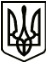 УкраїнаМЕНСЬКА МІСЬКА РАДАЧернігівська область(восьма сесія восьмого скликання )РІШЕННЯ30 липня 2021 року	№ 431Про припинення права постійного користування земельною ділянкою акціонерному товариству «ЧЕРНІГІВОБЛЕНЕРГО»Розглянувши клопотання голови правління та фінансового директора АТ  «ЧЕРНІГІВОБЛЕНЕРГО» щодо припинення права постійного користування земельною ділянкою з кадастровим номером 7423010100:01:004:1009, наданої для обслуговування об’єктів Менського району електричних мереж у зв’язку з відчуженням об’єктів нерухомого майна, розташованого на зазначеній земельній ділянці, а також надані ними до клопотання матеріали, керуючись, ст.ст. 12, 141 Земельного кодексу України та п. 34 ч. 1 ст. 26 Закону України «Про місцеве самоврядування в Україні» Менська міська радаВИРІШИЛА: Відмовити акціонерному товариству «ЧЕРНІГІВОБЛЕНЕРГО» у припиненні права постійного користування земельною ділянкою площею 0,1391 га кадастровий номер 7423010100:01:004:1009, для розміщення, будівництва, експлуатації та обслуговування будівель і споруд об'єктів передачі електричної та теплової енергії (Код КВЦПЗ – 14.02), наданою згідно Державного Акта на право постійного користування землею, серія ЧН № 00012, виданого Менському району електричних мереж, м. Мена, вул. Урицького, 53, відповідно до рішення Менської районної Ради народних депутатів від 31 березня 1994 року 21 сесії 21 скликання, зареєстрованого в Книзі записів державних актів на право постійного користування землею № 12, від 08 квітня 1994 року, у зв’язку з невідповідністю даних щодо розміщення відчужених об’єктів нерухомого майна, за договором купівлі продажу від 30.10.2020 року, зареєстрованого в реєстрі за №5120. 2. Контроль за виконанням рішення покласти на заступника міського голови з питань діяльності виконавчих органів ради В.І. Гнипа та на постійну комісію з питань містобудування, будівництва, земельних відносин та охорони природи.Міський голова	Г.А. Примаков